NameTätigkeit in Beruf oder Familie, …Ortsgemeinde (Wohnort)Ich schätze an unserer Pfarrei …Ich kandidiere für den PGR, weil …NameTätigkeit in Beruf oder Familie, …Ortsgemeinde (Wohnort)Ich schätze an unserer Pfarrei …Ich kandidiere für den KV, weil …Ich kandidiere …bei der Wahlfür den Pfarrgemeinderat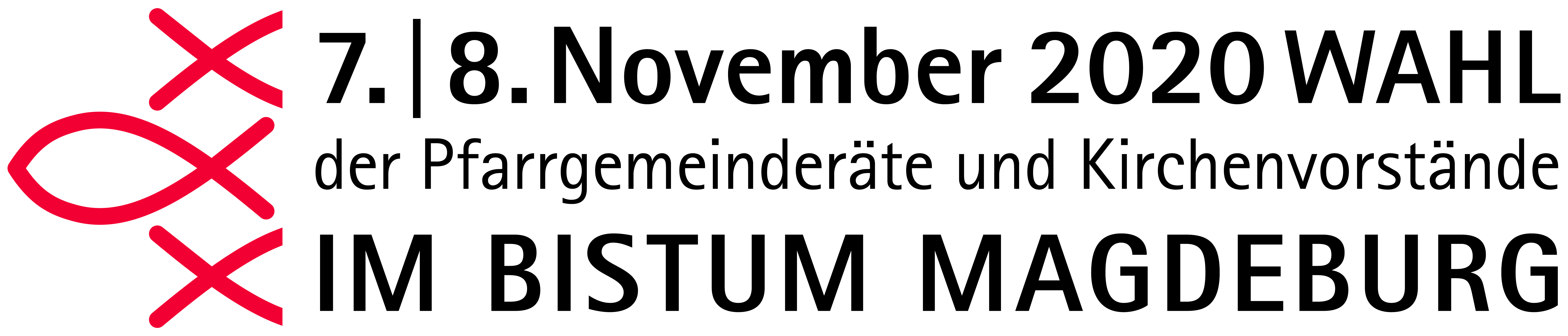 Ich kandidiere …bei der Wahlfür den Kirchenvorstand